1.- Escribe en potencia de diez las siguientes cantidades.A) 1 000 000  = __________________	B) 15 000 = _________________   C)    900 000 = _________________	D ) 24 600 = ________________        2.- ¿Cuánto es el descuento del 15% de las siguientes cantidades: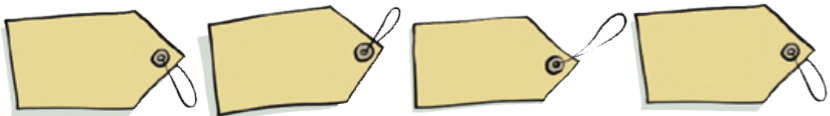        200 €                   50 €                 250 €                      500 €________________   _______________   _______________     ________________  3.- Aplica los criterios de divisibilidad para saber por qué número son divisibles estos A) 358 es divisible por __________ 	B) 411 es divisible por _________C) 375 es divisible por __________ 	B) 747 es divisible por _________4.- Pasa de compleja a incompleja y viceversa las siguientes medidas de ángulos.A) 4º 35’ = _______  B) 1º 10’ 20’’ _______ C) 125’ ________ C) 3625’  ________5.- Completa esta tabla con submúltiplos del m26.- Pasa las siguientes medidas de superficie a medidas agrarias.A.- 8000 m2=   _____________ a   y   _______________ haB.- 50 000 dam2=   _____________ a   y   _______________ ha7.- Indica el nombre de estos ángulos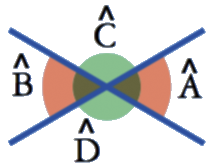 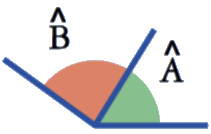 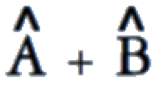              _________________       B )             _____________________8.- Realiza una la simetría a la primera figura y una traslación a la segunda.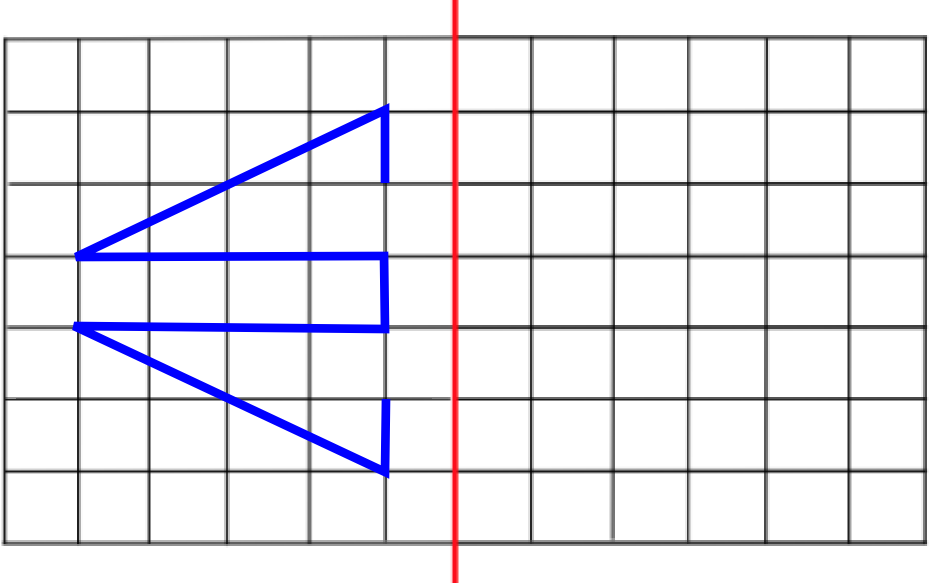 9.- Calcula el IVA del 21% de este artículo e indica el precio final.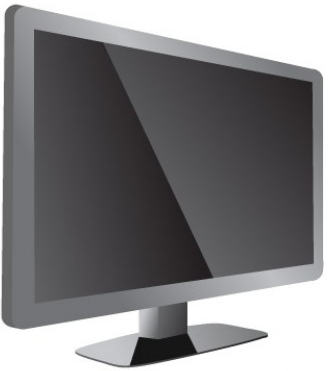                                         Precio 650 € sin IVA 			      Respuestas:			      El IVA es ______________ El precio final es ____________10.- Un agricultor ha plantado de patatar 4 km2 y ha dejado 400 ha sin plantar. ¿Cuántas hectáreas de tierra tiene?11.- Continúa el patrón del porcentaje de las siguientes cantidades.12.- De cada 100 caramelos en una bolsa 20 son de menta. ¿Cuántos caramelos de menta habrá en una bolsa de 200 caramelos? ¿Y si hay 50 en total? ¿y si son 25? ¿Y si son 75?  13.- Calcula el área de los siguientes espacios.A.- Edificio del colegioB.- PatioC.- Una pista deportivaD.- El recinto de todo el colegio						                25 m         50 m          40 m14.- Dibuja los siguientes ángulos:A) Obtuso		B) Recto		C) Llano	D) Completo	15.- Calcula el valor de los ángulos interiores de este polígono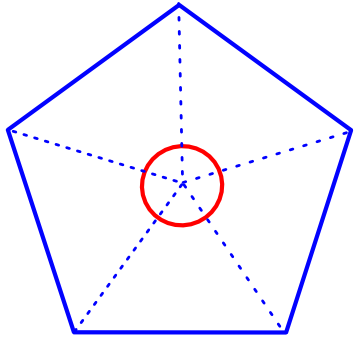 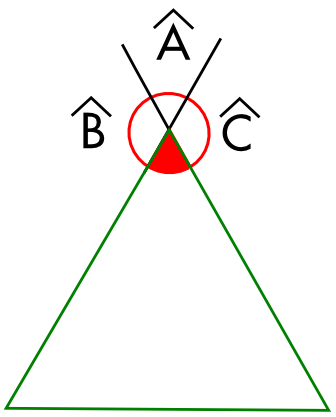 16.- ¿Cuánto mide el ángulo interior de este polígono.17.- Completa A.- Si dos ángulos son complementarios y uno mide 42º el otro medirá __________B.- Si dos ángulos son suplementarios y uno mide 80º y el otro medirá __________CONTENIDOS MATEMÁTICOS COMUNES SEGUNDO TRIMESTRE 5º PRIM.CONTENIDOS MATEMÁTICOS COMUNES SEGUNDO TRIMESTRE 5º PRIM.NOMBRE:                                                                                             FECHA:m2cm2dm2mm2          12,53         =                         =                                                =                         =                         =                          =23 789 000El 7% de…50050001000250750Es…35